Дополнительная общеразвивающаяпрограмма социально-педагогической направленности«Обучение детей дошкольного возраста английскому языку»Возраст обучающихся: 4-7 летСрок реализации: 3 года.Автор-составитель:Кулик О.В.,педагог дополнительного образованияПечора,  2020 г.СОДЕРЖАНИЕ:Дополнительная образовательная программа муниципального автономного дошкольного образовательного учреждения – документ, созданный для организации работы по обучению дошкольников английскому языку.   Структура программыВВЕДЕНИЕНормативно-правовое обеспечение образовательной программы.Дополнительная образовательная программа дошкольного образования (далее по тексту Программа) муниципального автономного дошкольного образовательного учреждения «Детский сад № 83 общеразвивающего вида» г. Печора (далее МАДОУ «Детский сад № 83») составлена творческой группой и реализуется в соответствии с:Законами РФ:Федеральным законом «Об образовании в Российской Федерации» от 21.12.2012г.Документами Министерства образования и науки РФ:Приказ Министерства образования и науки российской Федерации от 30.08. 2013 г № 1008 «Об утверждении порядка организации и осуществления образовательной деятельности по дополнительным общеобразовательным программам».Документами Федеральных служб:Санитарные правила СП 2.4.3648-20 «Санитарно-эпидемиологические требования к организациям воспитания и обучения, отдыха и оздоровления детей и молодёжи», утверждённые постановлением Главного государственного врача РФ от 28.09.2020 г. № 28;СанПиН 1.2.3685-21 «Гигиенические нормативы и требования к обеспечению безопасности и (или) безвредности для человека факторов среды обитания» от 28.01.2021.Региональными документами:Закон Республики Коми «Об образовании».Локальными документамиУстав МАДОУ «Детский сад № 83».Приказ о создании творческой группы и о разработке основной образовательной программы дошкольного образования.I. ЦЕЛЕВОЙ РАЗДЕЛ1.1.Пояснительная запискаДополнительная образовательная программа муниципального автономного дошкольного образовательного учреждения «Детский сад № 83 общеразвивающего вида» г. Печора составлена в соответствии с «Программой обучения английскому языку детей 1 класса» Е.Л.Негневицкой, З.Н. Никитенко, Е.А. Ленской. Программа ориентирована на личность ребёнка: расширяет лингвистический кругозор детей, ребёнок получает сведения о другой стране и её жителях. Он узнаёт, что английские слова произносятся иначе, чем слова родного языка, что перед названиями предмета нужно обязательно ставить маленькие словечки – артикли. Ребёнок учится наблюдать и сравнивать речевые явления родного и иностранного языка, помогает ему понять, что одна и та же мысль в разных языках выражается разными способами.Основной и главной формой воспитательного часа является игра. Игра помогает максимально использовать благоприятные возможности этого возраста для овладения иностранным языком. В игре формируется речевое поведение детей, а также развивается память и мышление детей, воспитывается культура общения.Игры и различные коммуникативные ситуации помогают формировать личностные качества детей: интересы, волю, ценностные ориентации, эмоциональную и мотивационную сферы. Поэтому в данной программе обучения детей дошкольного возраста английскому языку широко использованы игровые технологии.Программа построена по тематическому принципу. В построении педагогического процесса освоения иностранного языка лежат принципы- коммуникативной направленности. Его основная функция состоит в создании условий коммуникации: мотивов, целей и задач общения. Коммуникативная направленность определяет отбор и организацию языкового материала, его ситуативную обусловленность, коммуникативную ценность как речевых, так и тренировочных упражнений, коммуникативную формулировку учебных задач, организацию и структуру занятия.- осознанного овладения иностранным языком  предполагает  осознание детьми языковых средств в их системе и коммуникативных функциях.- коллективно-индивидуализированного взаимодействия. Основная его функция его состоит в максимальной реализации  индивидуальных  способностей каждого учащегося через коллективные формы обучения, а именно предоставление каждому ребёнку как можно большего числа возможностей для самовыражения в рамках общей коллективной задачи.- управления формирования у детей иноязычных навыков и умений. Он обеспечивает целенаправленное и управляемое формирование «пирамиды» речевых навыков  и умений на иностранном языке. Это достигается за счёт формирования  сначала низших звеньев речевой деятельности и лишь затем высших, за счёт обработки речевых операций на уровне речевых действий.- активности  определяет творческий характер включения ребёнка в учебную деятельность. Этот принцип обеспечивает создание условий для речемыслительной  активности ребёнка в каждый момент обучения.- доступности и посильности предполагает в данном случае учёт специфики и возможностей возраста, что обуславливает как выбор содержания обучения и минимизацию языковых средств, так и учёт типа ведущей деятельности – игры.Программа охватывает три возрастных группы: среднюю, старшую, подготовительную.Цели и задачи реализации ПрограммыЦели программы:1.  Ввести детей в мир культуры страны изучаемого языка, соотнести ее с родной культурой.2.  Пробудить интерес детей к новому языку и общению на этом языке.3. Развивать у обучающихся мышление, внимание, восприятие, память, эмоции, воображение, познавательные и языковые способности.4. Развивать все компоненты устной речи в различных формах и видах деятельности.5. Развивать лингвистические способности детей дошкольного возраста посредством активации их творческой деятельности.6. Воспитывать у детей культуру общения, учить их внимательно слушать собеседника, вежливо отвечать сверстникам и взрослым, обращаться с просьбой, благодарить и т.д.7. Формировать у обучающихся навыки и умения самостоятельного решения элементарных коммуникативных задач в рамках определенного набора сфер и ситуаций общения.       Задачи программы:1.Обучение аудированию. Дети должны понимать на слух иноязычную речь в нормальном темпе в предъявлении педагога и звукозаписи, построенную на программном языковом материале, отражающем игровую, учебно-трудовую и бытовую сферы деятельности. У них должен быть сформирован такой уровень понимания иноязычной речи, который позволяет выполнять  обращённые к ним просьбы педагога и товарищей, отвечать на вопросы, выражать понимание репликами согласия, одобрения и неодобрения. Материал для аудирования может представлять собой простое или развёрнутое высказывание, элементарный текст в форме краткого описания и рассказ педагога. Длительность звучания текста не должна превышать 0,5 минуты. Дети должны также научиться понимать высказывания педагога, связанные с ведением занятия.2.Обучение говорению. Диалогическая речь. У детей должны быть сформированы навыки решения элементарных коммуникативных задач в специально построенных игровых ситуациях (вопросно-ответные единства, просьба – ответная реакция, распоряжение и другие реплики). Дети должны уметь варьировать лексическое и грамматическое наполнение этих единств, комбинировать и переносить составляющие их элементы в новую ситуацию. Дети должны уметь отвечать на вопросы различных видов: общие и специальные, выражать согласие, одобрение, неодобрение, опровергать услышанное. Темп речи приближается к индивидуальному темпу речи говорящего.3.Монологическая речь. Дети должны уметь высказываться в соответствии с представленными коммуникативными ситуациями в пределах программного языкового материала, отражающего игровую, учебно-трудовую, семейно-бытовую сферы деятельности. Высказывание может представлять собой описание (картинки, предмета, внешности), рассказ (о друге, члене семьи, домашнем животном).1.1.2 Планируемые результаты освоения ПрограммыВ результате изучения английского языка   ребенок дошкольного возраста должен:понимать:- особенности структуры простых предложений английского языка; интонацию различных коммуникативных типов предложений;- признаки изученных rpамматических явлений;- основные нормы речевого этикета (UsefulEnglish), принятые в странах изучаемого языка;- сходство и различия в традициях своей страны и стран изучаемого языка, особенности образа жизни, быта, культуры Великобритании и России.уметь:- вести и поддерживать беседу в ситуациях общения;- расспрашивать собеседника, высказывать свое мнение, отвечать на предложения собеседника согласием или отказом;Использовать приобретенные знания и умения в практической деятельности и повседневной жизни; овладевать знаниями о тематической лексике и реалиях при изучении учебных тем (продукты, одежда, времена года, традиционные национальные праздники, животный мир и т.д.); овладевать умениями представлять свою страну и её культуру на английском языке.СОДЕРЖАТЕЛЬНЫЙ РАЗДЕЛ ПРОГРАММЫ2.1. Описание образовательной деятельности Реализации поставленных задач способствует целый ряд наиболее эффективных практических методов, приемов, форм и средств обучения. При этом необходимо учитывать индивидуальные особенности детей, их общекультурное развитие.Основными видами деятельности обучающихся являются:- игра;- общение с взрослыми и сверстниками;- экспериментирование;- познавательно-исследовательская деятельность;- изобразительная деятельность;- художественно-театральная деятельность.Перечисленные ниже виды работ соответствуют возрастным и индивидуальным особенностям детей дошкольного возраста.1. Работа над произношением: скороговорки, рифмовки, сказки, зарядки, жестикулирование.2. Работа с предметами: описание, диалог с игрушкой, игры и сказки.3. Работа с картинкой: описание, детализация, диалог, игры, сравнение.4. Разучивание и декламация стихов, потешек, считалок, скороговорок, рифмовок: конкурс чтецов, разножанровая декламация, соревнования в командах и парах.5. Разучивание песен: конкурс исполнителей, караоке, командный турнир, инсценировка.6. Драматизация коротких рассказов, историй, сказок и пьес: пальчиковый театр, маски, костюмированные шоу, концерт для показа родителям и сверстникам.7. Подвижные игры: игры с мячом, «цепочка» с игрушкой, зарядки, физкультминутки, танцы и хороводы, команды в движении.8. Спокойные игры: настольные, лото, загадки, кроссворды.9. Творческие и ситуативные игры: ролевые игры, интервью, бытовые сюжеты.10. Воспроизведение ситуативных диалогов.11. Рассказ по картинке: сопоставление, описание, сравнение, воображение с прогнозированием.Содержание курса Выбор тематики и лексико-грамматического материала учитывает особенности развития детей дошкольного возраста, их интересы и мотивацию. Тематика соотнесена с ФГОС ДО по развитию интеллектуальных и личностных качеств ребенка. Предметное содержание устной речи соответствует образовательным и воспитательным целям, а также интересам и возрастным особенностям детей дошкольного возраста и включает следующие темы:- приветствие,- время суток,- цвета,	- семья,- мой дом,- еда,- игрушки, счёт,- возраст,- режим дня,- времена года, погода,- транспорт- животные- мой родной город, дом  -праздники- части тела. Одежда- я изучаю английский язык с удовольствием2.3. Взаимодействие с семьями воспитанников. Родители воспитанников получают представление о пройденном материале, через ознакомление с материалами занятий в групповых родительских уголках.Итоговый контроль возможен в форме праздника с приглашением родителей и воспитателей.III Организационный разделРежим занятий прописан с учётом рекомендаций Санитарных правил СП 2.4.3648-20, СанПиН 1.2.3685-21. Занятия с детьми начинаются не раньше 8.00 и заканчиваются не позже 20.00. 3.1. Организация режима занятий по обучению английскому  языкуЗанятия расписаны на календарный год, включая каникулярное время (п.6 Порядка, утверждённого приказом Минобрнауки № 1008)3.2. Материально-техническое обеспечение программыМАДОУ "Детский сад № 83" находится в здании, рассчитанном по проекту на 12 групп. Общая площадь – 2038,9, общая площадь всех помещений групп – 1577,6 кв.м.В дошкольном учреждении  планируется к открытию  6 групп, в том числе:Основными помещениями МАДОУ являются:6  групповых комнат  для организации образовательной  и игровой деятельности с воспитанниками.      	 6 спален - для организации дневного сна дошкольников.   	 Музыкальный зал - для проведения  музыкальных занятий с детьми 2-7 лет, музыкально-развлекательных  и интеллектуальных мероприятий с воспитанниками и их родителями, родительских собраний.  Спортивный и тренажерный залы - для проведения утренней    гимнастики  непосредственной образовательной  деятельности с детьми 3-7 лет по ОО "Физическая культура", а также спортивно-развлекательных мероприятий (физкультурных развлечений, праздников, игротек, Часа игры и «Школы мяча»).  	 Изобразительная студия - для проведения учебных занятий  с детьми 6-7 лет по ознакомлению с искусством, организации выставок детско-родительского творчества, минимузеев, образовательной деятельности по ОО "Художественное творчество", итоговых мероприятий по проектной деятельности педагогов и воспитанников, проведения родительских клубов, интеллектуальных игр и консультативных мероприятий с родителями, мультимедийных презентаций, просмотра учебных видеоматериалов по ознакомлению детей с окружающим миром в соответствии с тематическим планированием учебно-воспитательного процесса.  Зимний  сад - для ознакомления воспитанников с декоративными комнатными растениями, их особенностями внешнего вида и ухода за ними; наблюдения за декоративными птицами, рыбками, черепахами, проведения экспериментальной деятельности.    	 Мини-музей «Коми – керка»  - для закрепления и расширения знаний о культурном наследии народа коми: его быте, искусстве, литературе.  Кабинет логопеда - для проведения диагностической и коррекционно-логопедической работы с воспитанниками по устранению нарушений их речи. Кабинет ОБЖ – для проведения учебных занятий, организации игровой деятельности по обеспечению охраны жизни и здоровья детей.   	Методический  кабинет,   который     обеспечен методической,  научной и художественной      литературы   для   работы   с   детьми   по   продуктивной деятельности и ознакомлению с различными видами искусства. Имеются дидактические и развивающие игры и пособия, детская и  методическая литература для осуществления работы по ранней профориентации.       Медицинский блок - для проведения лечебно-профилактической работы, осмотра детей специалистами Детской поликлиники № 2, осуществление прививок. 	Блок здоровья - для поведения антропометрических данных и осмотра детей узкими специалистами.    Пищеблок - для приготовления сбалансированного детского питания На прилегающей территории к МАДОУ находится спортивная площадка. Занятия по обучению английскому языку проводятся непосредственно в групповых помещениях МАДОУ.       Так же для организации занятий имеются  следующие технические средства обучения:  компьютер, ноутбук, мультимедийный проектор  с экраном; принтер для цветной распечатки пособий; музыкальный центр,  магнитофон,3.3. Обеспечение методическими средствами обучения и воспитанияАмамджян Ш.Г. Играя, учись! Английский язык в картинках для детей дошкольного возраста. М. «Просвещение», 2002г. Абрамова Н.А. Enjoy your English. Ростов н/Д.: Феникс, 2006.Арвачева Д. Почитаем по-английски. - М.: Издательство Оникс, 2011Барашкова Е.А, Не все дети талантливые, но все способные. Играйте на уроках, и ваши ученики будут говорить правильно. Первое сентября. 2005. №9.Верещагина И.Н., Бондаренко К.А. Книга для учителя к учебнику английского языка для 2 класса школ с углублённым изучением английского языка, лицеев, гимназий: 2-й год обучения. М.: Просвещение,2000Верещагина И.Н., Притыкина Т.А. Книга для учителя к учебнику английского языка для 3 класса школ с углублённым изучением английского языка. М.: Просвещение, 1994.Васильева Е.А. Английский с юмором. - Москва.: Проспект, 2012Верхогляд В.А. Английские стихи для детей. Книга для чтения на английском языке, М. «Просвещение», 1992г.Графова Т.Английский язык для активного общения. - М.: Поколение, 2009Илюшкина А.В. Изучаем английский легко и весело. -СПб. Издательский Дом «Литера», 2008. -64с.Климентьева Т.Б. 555 диалогов, текстов, стихов и творческих заданий на английском языке для начальной школы.– М.: Дрофа, 2001.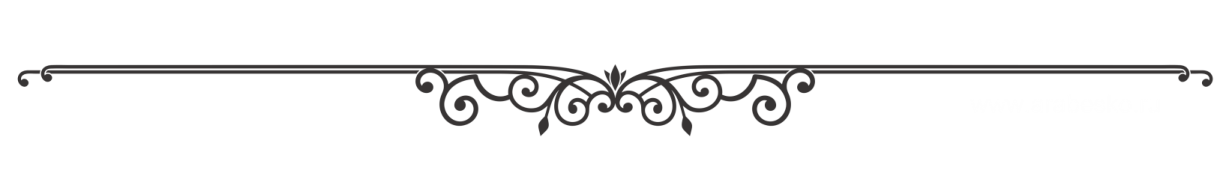 ПРИЛОЖЕНИЯПриложение № 1 УЧЕБНЫЙ ПЛАН  Муниципального автономного дошкольного образовательного учреждения «Детский сад № 83 общеразвивающего вида» г. Печора,   реализующего дополнительную  образовательную программу по обучению английскому языкуПОЯСНИТЕЛЬНАЯ ЗАПИСКАК учебному плану муниципального автономного дошкольного образовательного учреждения «Детский сад № 83 общеразвивающего вида» г. Печора,   реализующего дополнительную  образовательную программу по обучению дошкольников английскому языкуПри разработке учебного плана за основу были взяты:- Закон РФ от 29.12.2012 г. № 273-ФЗ «Об образовании Российской Федерации».- Санитарные правила СП 2.4.3648-20 «Санитарно-эпидемиологические требования к организациям воспитания и обучения, отдыха и оздоровления детей и молодёжи», утверждённые постановлением Главного государственного врача РФ от 28.09.2020 г. № 28;- СанПиН 1.2.3685-21 «Гигиенические нормативы и требования к обеспечению безопасности и (или) безвредности для человека факторов среды обитания» от 28.01.2021.- Устав МАДОУ «Детский сад № 83». 	Учебный план состоит из одной части. Средняя группа (4 - 5 лет).	Объем недельной образовательной нагрузки по реализации дополнительного образования   составляет 40 минут.	Продолжительность занятия  - 20 минут.  Старшая группа (5 - 6 лет).	Объем недельной образовательной нагрузки по реализации дополнительного образования составляет   50 минут.	Продолжительность  занятия  - 25 минут.  Подготовительная к школе группа (6 - 7 лет).	Объем недельной образовательной нагрузки по реализации дополнительного образования составляет   1 час.	Продолжительность  занятия  - 30 минут.  	ПринятоРешением  педсовета № 1От «30»  августа 2020 г.Протокол  № 1Утверждаю:Директор МАДОУ«Детский сад №  83» г. Печора___________________Г.А.Демидова«30»  августа  2020 г.СодержаниеСтраницаВведение. Нормативно-правовое обеспечение основной образовательной программы3I. Целевой раздел образовательной программы41.1. Пояснительная записка41.1.1. Цели и задачи реализации Программы51.1.2 Планируемые результаты освоения программы5II. Содержательный раздел программы62.1. Описание образовательной деятельности в соответствии с направлениями развития ребенка62.2. Содержание курса72.3. Взаимодействие с семьями воспитанников7III Организационный раздел.83.1. Организация режима занятий по английскому языку83.2. Материально-техническое обеспечение программы83.3. Обеспечение методическими средствами обучения и воспитания9Учебный план МАДОУ «Детский сад № 83»11Годовой календарный учебный график на 2018 – 2019 учебный год.12Рабочие  программы  по английскому языкуДни неделиСредняя группаСтаршая группаПодготовительная группаПн.---Вт.---Ср.15.40-16.0016.05-16.3015.05-15.35Чт.---Пт.15.40-16.0016.05-16.3015.05-15.35Наименование группКоличество группВозраст детейСредняя ясельная11,5 – 21 младшая группа12 – 3 2 младшая группа13 – 4Средняя14 – 5Старшая15 – 6Подготовительная16 – 7Возрастная группаСредняя группа(4-5 лет)Старшаягруппа(5-6 лет)Подготовительная к школе группа  (6-7 лет)Длительность занятия20 мин25 мин30 минОбучение английскому языку2 2 2Всего занятий222Всего часов 40м 50м1ч Общий объем недельной образовательной нагрузки40м50м1ч 1Продолжительность учебного годаНачало учебного года – 03.09.2018Конец учебного года – 31.05.2019Начало учебного года – 03.09.2018Конец учебного года – 31.05.2019Начало учебного года – 03.09.2018Конец учебного года – 31.05.2019Начало учебного года – 03.09.2018Конец учебного года – 31.05.2019Начало учебного года – 03.09.2018Конец учебного года – 31.05.20192Количество групп333333Регламентирование воспитательно-образовательного процессаДни работы ДОУВыходныедниПраздничныедниПредпраздничныедни3Регламентирование воспитательно-образовательного процессаСентябрь3,4,5,6,7,10,11,12,13,14,17,16,19,20,21,2425,26,27,281,2,8,9,15,16,22,23,29,30--3Регламентирование воспитательно-образовательного процессаОктябрь1,2,3,4,5,8,9,10,11,12,15,16,17,18,19,22,2324,25,26,29,30,316,7,13,14,20,22,27,28--3Регламентирование воспитательно-образовательного процессаНоябрь1,2,6,7,8,9,12,13,14,15,16,19,20,21,22,25,26,27,28,29,303,4,10,11,17,18,24,254,533Регламентирование воспитательно-образовательного процессаДекабрь3,4,5,6,7,10,11,12,13,14,17,18,19,20,21,2425,26,27,28,291,2,8,9,15,16,22,23 ,3031-3Регламентирование воспитательно-образовательного процессаЯнварь9,10,11,14,16,17,18,21,22,23,24,25,2829,30,315,6,12,13,19,20,26,271,2,3,4,7,8-3Регламентирование воспитательно-образовательного процессаФевраль1,2,5,6,7,8,9,12,13,14,15,16,19,20,21,22,26,283,4,10,11,17,18,24,2523223Регламентирование воспитательно-образовательного процессаМарт1,4,5,6,7,12,13,14,15,18,19,2021,22,25,26,27,28,292,3,9,10,11,16,17,23,24,30,31873Регламентирование воспитательно-образовательного процессаАпрель1,2,3,4,5,8,9,10,11,12,15,16,17,18,19,22,2324,25,26,29,306,7,13,14,20,21,27,28-303Регламентирование воспитательно-образовательного процессаМай6,7,8,13,14,15,16,17,20,21,22,2324,27,28,29,30,315,6,12,13,19,20,26,271,2,3,4,9,10,1183Регламентирование воспитательно-образовательного процессаИюнь3,4,5,6,7,10,11,12,13,14,17,18,19,20,2124,25,26,27,281,2,8,9,15,16,22,23,29,3012113Регламентирование воспитательно-образовательного процессаИюль1,2,3,4,5,8,9,10,11,12,15,16,17,18,19,22,23,24,25,26,29,30,316,7,13,14,20,21,27,28--3Регламентирование воспитательно-образовательного процессаАвгуст1,2,5,6,7,8,9,12,13,14,15,16,19,20,21,2326,27,28,29,303,4,10,11,17,18,24,25,3122214Количество учебных недель36363636365Продолжительность учебной недели5-ти дневная5-ти дневная5-ти дневная5-ти дневная5-ти дневная6Режим работы ДОУС 7.30 до 18.00Выходные – суббота, воскресеньеС 7.30 до 18.00Выходные – суббота, воскресеньеС 7.30 до 18.00Выходные – суббота, воскресеньеС 7.30 до 18.00Выходные – суббота, воскресеньеС 7.30 до 18.00Выходные – суббота, воскресенье7Максимально допустимый объем недельной образовательной нагрузкиС 4 до 5 лет – 11 раз в неделю по 20 мин.С 5 до 6 лет – 14 раз в неделю по 25 мин.С 6 до 7 лет – 15 раз в неделю по 30 мин.С 4 до 5 лет – 11 раз в неделю по 20 мин.С 5 до 6 лет – 14 раз в неделю по 25 мин.С 6 до 7 лет – 15 раз в неделю по 30 мин.С 4 до 5 лет – 11 раз в неделю по 20 мин.С 5 до 6 лет – 14 раз в неделю по 25 мин.С 6 до 7 лет – 15 раз в неделю по 30 мин.С 4 до 5 лет – 11 раз в неделю по 20 мин.С 5 до 6 лет – 14 раз в неделю по 25 мин.С 6 до 7 лет – 15 раз в неделю по 30 мин.С 4 до 5 лет – 11 раз в неделю по 20 мин.С 5 до 6 лет – 14 раз в неделю по 25 мин.С 6 до 7 лет – 15 раз в неделю по 30 мин.8Регламентирование непосредственно образовательной деятельности в неделюС 4 до 5 лет – не более 4ч.С 5 до 6 лет – не более 6ч.15 мин.С 6 до 7 лет – не более 8ч.30 мин.С 4 до 5 лет – не более 4ч.С 5 до 6 лет – не более 6ч.15 мин.С 6 до 7 лет – не более 8ч.30 мин.С 4 до 5 лет – не более 4ч.С 5 до 6 лет – не более 6ч.15 мин.С 6 до 7 лет – не более 8ч.30 мин.С 4 до 5 лет – не более 4ч.С 5 до 6 лет – не более 6ч.15 мин.С 6 до 7 лет – не более 8ч.30 мин.С 4 до 5 лет – не более 4ч.С 5 до 6 лет – не более 6ч.15 мин.С 6 до 7 лет – не более 8ч.30 мин.